Dokumentasi Tindakan Kelas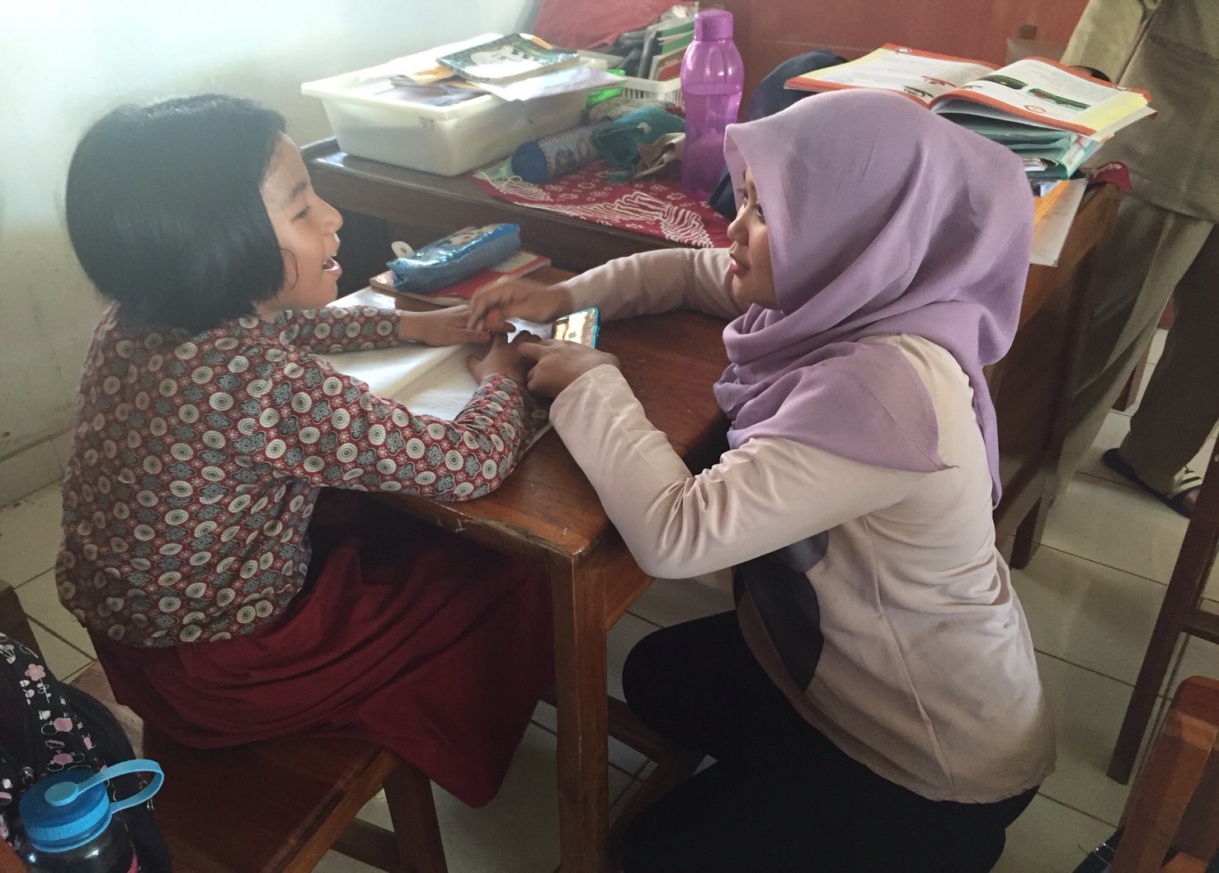 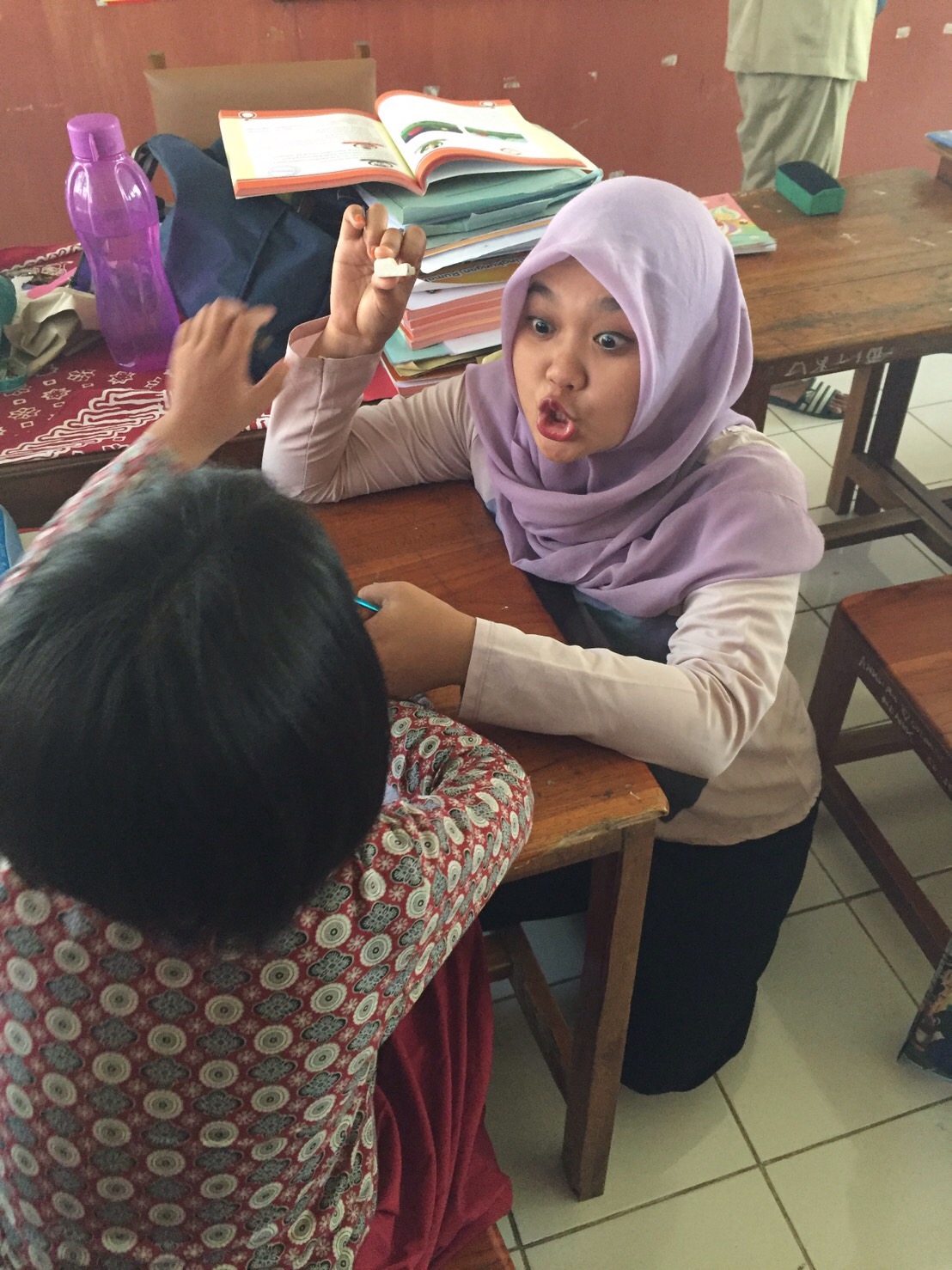 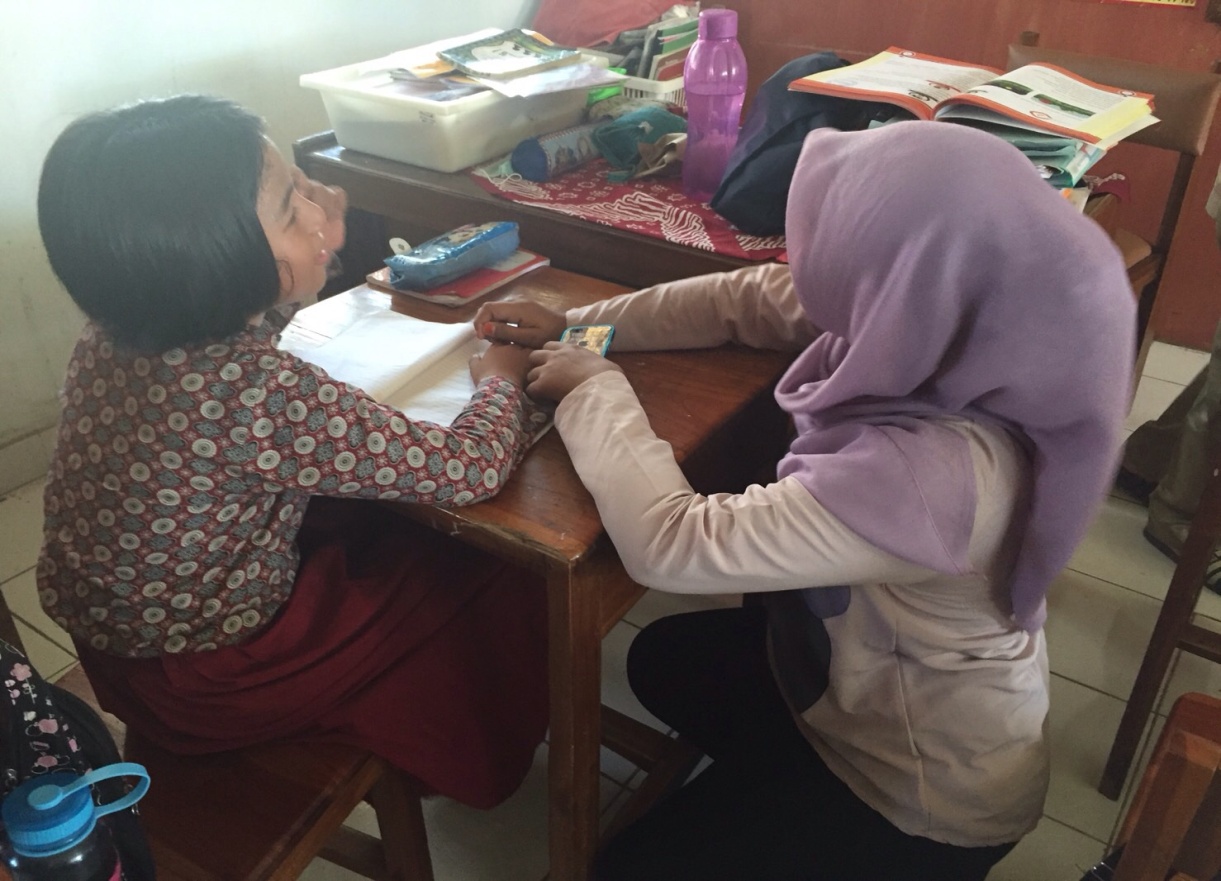 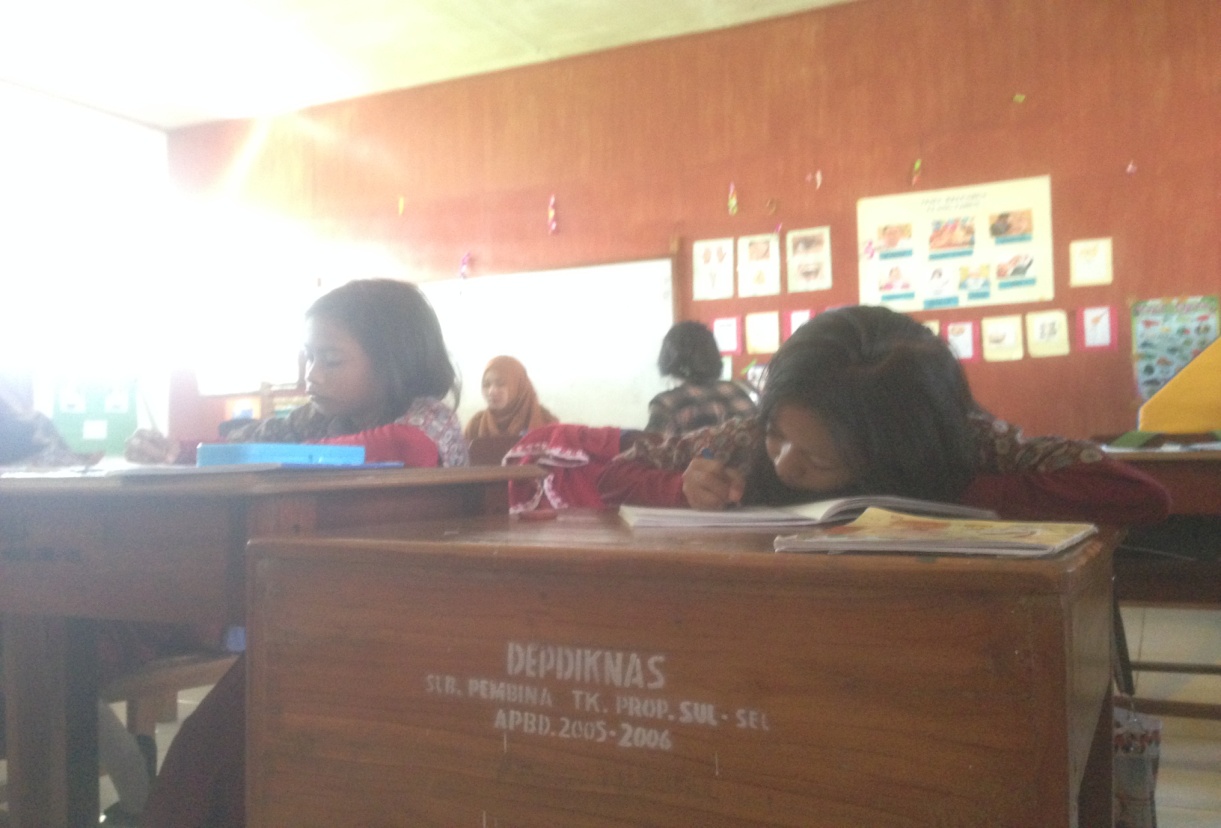 